Персональные данные выпускника                            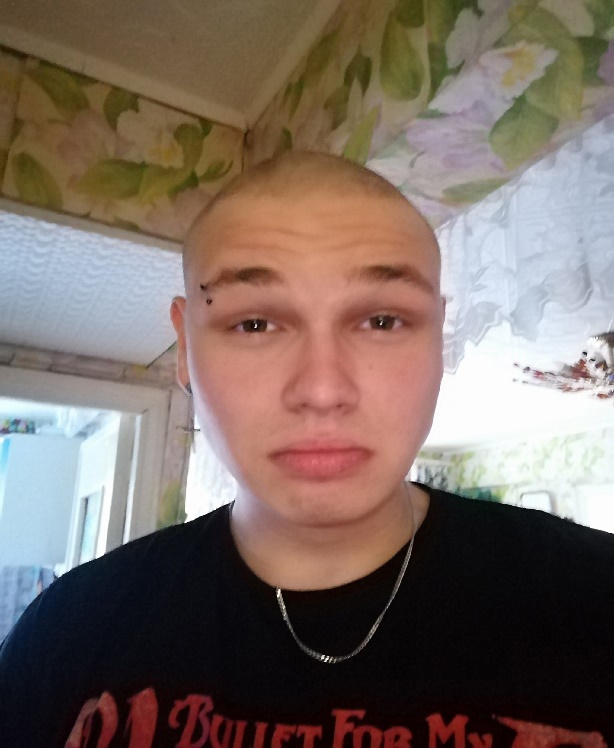 Ф.И.О: Смирнов Никита ОлеговичДата рождения:01.11.2004 г.Город: Свердловская область г. БогдановичТелефон: 89632732902Адрес эл. почты: olt.smirnov2015@yandex.ruОбразовательное учреждение: ГАПОУ «Богдановичский политехникум»Специализация: «Электромонтер по ремонту и обслуживанию электрооборудования (по отраслям)»Тип деятельности, которым вы хотели бы заниматься:Работа по специальности. Повышение квалификационных навыков.Личные качества: Честный,  стремлюсь к развитию в профессиональной деятельностиПрофессиональные навыки и знания:Умение читать электрические схемы;Производить замеры электрических величин при помощи приборов: мегаомметра, мультиметра, петля-фаза-ноль;Производить поиск неисправностей в электрических схемах;Умение создавать электрические схемы по описанию;Программирование в компьютере .Опыт работы:Прохождение производственной практики на ОАО Огнеупоры,  производил монтаж электрических схем,  ремонт электроприборов, замеры электрических величин.  Выполнял работы: электромонтера  3 разрядов. Направление: электромонтаж и ремонт.